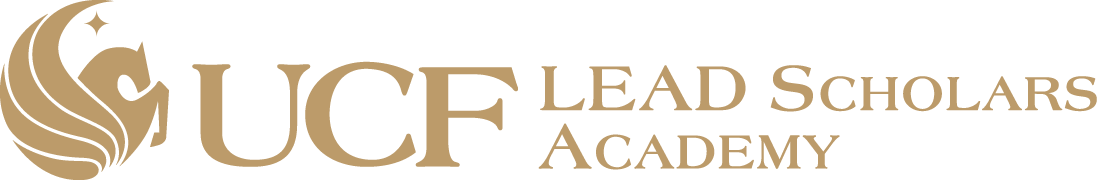 ALL LEAD Scholars with Probation Status must have attended a group meeting (preferred) or have scheduled a meeting with one of the directors prior to 5 p.m. on Wednesday, September 2nd to avoid being released from the program.If possible, please attend one of these scheduled group meetings:Involvement Probation Meetings:Monday, August 24, 20203:30pm, LEAD Scholars Academy FC 168 BlackZoom:https://ucf.zoom.us/j/96580267953?pwd=Z1dZS0hXcXUrOGp3Qi91amYyVHcwdz09Meeting ID: 965 8026 7953Password: 396537Tuesday, August 25, 202012:30pm, LEAD Scholars Academy FC 168 BlackZoom:https://ucf.zoom.us/j/98382268173?pwd=Y0NOVm5oMGdVQ3IrZDIvNUo1RDdHdz09Meeting ID: 983 8226 8173Password: 107061Wednesday, August 26, 20203:30pm, LEAD Scholars Academy FC 168 GoldZoom:https://ucf.zoom.us/j/99277526539?pwd=RmVwRi91MkxSOGlHUEFyLzRmd21mUT09Meeting ID: 992 7752 6539Password: 777416Academic Probation Meetings:Monday, August 24, 20204:00pm, LEAD Scholars Academy FC 168 BlackZoom:https://ucf.zoom.us/j/96580267953?pwd=Z1dZS0hXcXUrOGp3Qi91amYyVHcwdz09Meeting ID: 965 8026 7953Password: 396537Tuesday, August 25, 20201:00pm, LEAD Scholars Academy FC 168 BlackZoom:https://ucf.zoom.us/j/98382268173?pwd=Y0NOVm5oMGdVQ3IrZDIvNUo1RDdHdz09Meeting ID: 983 8226 8173Password: 107061Wednesday, August 26, 20204:00pm, LEAD Scholars Academy FC 168 GoldZoom:https://ucf.zoom.us/j/99277526539?pwd=RmVwRi91MkxSOGlHUEFyLzRmd21mUT09Meeting ID: 992 7752 6539Password: 777416Those who are on both academic and involvement probation must attend both types of meetings. If none of these meeting times are possible for you, please call 407.823.2223 for an individual appointment with one of the directors.